Saksliste – storgruppemøte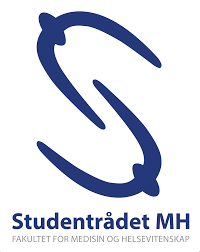 Dato: 20. februar 2023 kl.17-19Sted: Fred Kavli-bygget, MTS22Innkalte: Martine Gottberg Stenbock (FTV), Maria Louise Høigaard (FTV), Sander Hansen Hoff (FTV), Magnus Holm-Hagen (FTV), Stig Almåsbakk (SPV Medisin), Carmen Victoria Ortiz Skille (ITV IHG) André Vårvik (ITV IHG), Amanda Berg (ITV IHA), Amy Bergset (ITV IHA), Ingrid Andrea Tamnes Sandnes (ITV IKOM), Jakob Dingstad Bergem (ITV INB), Benedicte Kilen Brinck (ITV INB), Tuva Lengard Berthelsen (ITV ISM), Matilde Bang (ITV ISM), Anniken Jansen (ITV ISB), Martine Fredriksen Karlsen (ITV IPH), Line Løkås (Konsulent), Roar Høiby Brakstad (NTNU-styret) Møteleder: Sander (FTV)Referent: Martine (FTV)VelkommenKl. 17.00 – 17.10Godkjenning av innkalling og referatSaker til eventueltInnsjekk07/23 Spørreundersøkelse oppstartsseminar
Kl. 17.10-17.20Informativ sakEvaluering av oppstartseminaret på Sletvik 10.-12 februar. Det åpnes for et par korte innlegg, men det legges til grunn for at tilbakemeldinger er gitt i utsendt spørreskjema til SR-MH. FTV belyser hovedtrekk av ris og ros fra evalueringen. Disse tilbakemeldingene bidrar til å forbedre kommende seminarer.08/23 InternvervKl. 17:20-17:40DiskusjonssakFTVene arbeider med en ny strukturering av internverv. FTV informerer om bakgrunnen for dette. Det forventes at alle tillitsvalgte i SR-MH har et internverv. FTVene utdyper dette nærmere, og åpner for diskusjon av forventninger til internverv, hva som har fungert og ikke fungert til nå samt forslag som kan brukes til det videre arbeidet med omstrukturering av internverv. 09/23 FTV-forum Kl. 17.40-18.00DiskusjonssakFTVene skal på FTV-forum 1. mars. Dette er et forum for FTVer i alle Studentråd ved NTNU. Dette er en mulighet for FTVene til å ta opp og diskutere saker som kan angå flere fakultet. Det ønsker innspill fra SR-MH om eventuelle saker som kan tas opp i FTV-forum. Det åpnes også for diskusjon av saker som er meldt inn fra andre Studentråd. Følgende saker er meldt inn: SR-IV belyser at overgangen fra hjemme- til skoleeksamen har vært problematisk. Omstillingen og overgangen fra hjemmeeksamen til skoleeksamen for de studenter som har studert i koronatidene har i enkelte fag vært krevende. Tidligere oppgavesett som brukes til å øve til eksamen samsvarer ikke med de oppgavesettene ved tilbakegangen til skoleeksamen. Mange studenter ved IV sitter igjen med følelsen av at skoleeksamenen var lettere før fordi noen forelesere ikke klarer å skille hjemme- og skoleeksamen på en god nok måte. Der emneinnhold endres er det vanskelig for studentene å forutse hva de vil få på eksamen, og problematiserer overgangen for studentene når emneinnholdet endres. 
Forslag: SR-IV ønsker at det skal komme prøveeksamen i de emner der emneinnholdet har blitt endret eller dersom det var hjemmeeksamen de foregående årene. Dette for at studentene kan i større grad vet hva som forventes av dem.
SR-IV problematiserer videre fastsettelse av eksamensdatoer, og belyser at dette er noe som settes veldig seint i mange fag. Dersom studenter må bytte ett fag etter at det oppdages at eksamenene de er meldt opp i kolliderer, så har studentene allerede gått glipp av mye undervisning. Det ønskes innspill fra andre fakultet.
SR-ØK belyser at det er ulike måter å ansette studentassistenter og læringsassistenter på ved fakultetet. Dersom man skal bli ansatt som læringsassistent virker det som man må ha et ekstra kurs og dermed får en høyere lønn enn de som blir ansatt som studentassistenter. Det ønskes innspill fra andre fakultet. 
SR-HF ønsker å høre hvordan studentene integreres i forskningsarbeid ved andre fakultet. Dette er en sak vi HF ønsker å jobbe med siden det oppleves at HF ligger bakpå i forhold til andre fakultet. 
Spørsmål til diskusjon: 
- Skriver studenter bachelor- og masteroppgaver som en del av forskningsgrupper? Hvis ja, hvordan løses dette? 
- Blir studenter inkludert i forskning på andre måter, som for eksempel gjennom å bli ansatt som assistenter?Pause 18.00 – 18.1010/23 Oppdatering prodekanmøteRetningslinjer mht avstand for praksisstøtte (sonebasert vs. km) Studenter i studieprogramråd (SPR)Pedagogisk komité (PedKom)Kl. 18.10 – 18.30FTV orienterer om hva som ble diskutert i møte med prodekaner for utdanning ved MH 8. februar. I hovedsak er dette en informativ sak, samtidig ønskes det åpnes det for diskusjon. Retningslinjer mht avstand for praksisstøtte (sonebasert vs. km): Retningslinjene slik de er i dag gjør at flere studenter i betaler mer reisekostnader enn det som NTNU dekker. FTV orienterer om forslaget om sonebasert støtte. Det ønskes innspill fra Ålesund og Gjøvik om hvordan en sonebasert ordning i deres respektive byer vil fungere for studenter. Studenter i studieprogramråd (SPR): Frem til nå har studentrepresentanter i SPR i hovedsak blitt utnevnt av studiekonsulenter eller forelesere. Hvert studieprogram har et SPR der studenter er representert. Prodekanene for utdanning ønsker at det er SR-MH som utnevner studentrepresentantene til de ulike SPR. FTVene ønsker innspill til hvordan SPR skal utnevnes av SR-MH. Pedagogisk komité (PedKom): FTVene og prodekanene for utdanning er i dialog om en revisjon av PedKom. FTV orienterer om henholdsvis instituttene og SR-MHs ansvarsområde og forventninger til studentrepresentasjon. FTVene orienterer om forslag til ny strukturering av PedKom, og åpner for diskusjon. 11/23 «Ett studieprogram – tre campus»Kl. 18.30 – 18.45DiskusjonssakFlere studieprogram ved NTNU tilbys i både Trondheim, Gjøvik og/eller Ålesund. Det åpnes for diskusjon om studentene på disse studieprogrammene opplever det som ett studieprogram eller vidt forskjellige. Kjenner studentene en tilhørighet til hverandre? Har studentene kjennskap til likheter og forskjeller? Oppleves det at studentene tilbys det bedre læringskvalitet ved ett campus kontra et annet campus? Det åpnes for eventuelle andre innspill. 12/23 ValgKl. 18.45-18.55Informativ sakValgperioden er mandag 13. mars til og med fredag 24. mars. I denne perioden kan studenter melde sitt kandidatur til institutt- og fakultetstillitsvalgt. Det orienteres om forventninger og ansvarsområde til valgperioden. Eventuelt